Section 1 of binder—Vocab	10/20/2015Crossword puzzle for definitions in chapter 4, lesson one		Organization of ecosystems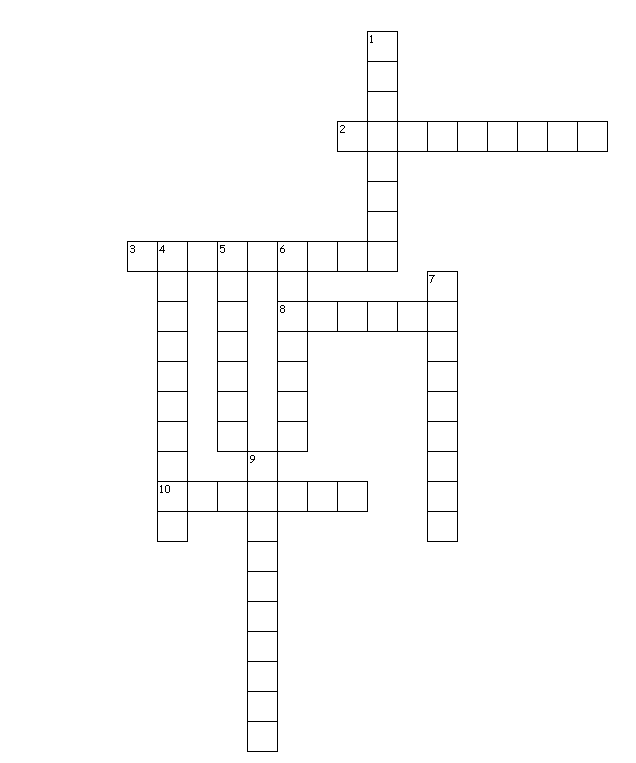 Across2. all populations living together in an ecosystem3. all parts of the earth's lithosphere and atmosphere in which communities exist8. organisms (living or dead)10. nonliving material like waterDown1. anything an organism requires for survival and reproduction4. one member of a population5. individuals who can breed together to produce healthy, fertile offspring, even if they don't normally live in the same community6. complete description of all biotic and abiotic resources or conditions required for long-term survival of a population7. all the biotic and abiotic factors that support the life of a region's community9. group of individuals who breed together